On behalf of the English Springer Spaniel Field Trial Association and the Mid-Eastern Interclub we congratulate you on your qualification ( 2 points in Amateur Stakes) for the 2018 National Amateur Championship.This year’s event will be held at Mt. Sterling, OH near the Deer Creek Lodge and Conference Center.The first closing date is Sunday, October 28, 2018.  If one or more of your dogs qualified by this date, your entry must be received by this date. This year you may enter using Hunt Secretary (https://www.huntsecretary.com/) or you may mail your entry with the entry fee or email the entry and send the entry fee in the mail.  Entry fees must be received no later than Monday, November 12, 2018. The second closing date is Saturday, November 4, 2018.  If your dog qualified at a trial held between October 28, 2018 and November 4, 2018 you may enter by 6:00 p.m. PST on this date via email to NAC@onlinenw.com and mail the fee so it is received no later than November 12, 2018 or you may enter using Hunt Secretary (https://www.huntsecretary.com/).  Same dates and times apply.Our 2018 judges are Mhari Peschel from Longmont, CO and Ralph Botti from Blairstown, NJ.Field Trial Headquarters:Deer Creek Lodge and Conference Center22300 State Park Road 20, Mt Sterling, OH 43143740.869.2020 Telephone / 740.869.4059 Sales Faxwww.deercreekstateparklodge.comDo not make reservations online.  Only use the phone number 1 (740) 869-2020 and press 0.  Make sure you tell them you are with the ESSFTA Springer Spaniel group to get the preferred rate.  The rate is $100 for lodge rooms and $169 for cabins (not including tax and one-time cleaning fees). Please use the Order form when submitting entries, reserving your banquet seat(s) and reserving birds for training.  Please pay for your entries and banquet seat(s) with your order.Do not send money for your training bird reservation.  Pay for these at the training session.There will be a limited number of seats at the banquet that are not reserved in advance.  We will be making updates to the schedule of events on www.essft.com as time goes on.Once Again CONGRATULATIONS!Russ Smith - General Chairman			Brent LeMaster- Field Trial Chairman(614) 325-9606					(614) 778-4702Field Trial Premium ListEvent #2018 1664 27ENGLISH SPRINGER SPANIELFIELD TRIAL ASSOCIATION, INC.A.K.C. MemberNational Amateur ChampionshipThursday, November 15, 2018 to Conclusion   Mt Sterling, OHOPEN TO ANY ENGLISH SPRINGER SPANIEL SIX MONTHS OF AGE OR OLDER WHICH HAS EARNED TWO (2) OR MORE POINTS IN AN AMATEUR ALL-AGE STAKE AT AN A.K.C. LICENSED OR MEMBER FIELD TRIAL FOR ENGLISH SPRINGER SPANIELS BETWEEN THE DATES OF November 19, 2017  AND November 4, 2018   OR HAS EVER PLACED FIRST IN THE NATIONAL AMATEUR CHAMPIONSHIP STAKE FOR ENGLISH SPRINGER SPANIELS OR PLACED IN THE 2017 NATIONAL AMATEUR CHAMPIONSHIP STAKE FOR ENGLISH SPRINGER SPANIELS. This Field Trial is held under Rules & Procedures of theAMERICAN KENNEL CLUBMail advance entries with checks payable to ESSFTA to:Jan Johnson, Field Trial Secretary7225 Ridgeway Rd, Sheridan, OR 97378Phone: (503) 539-5564ORSubmit your entries via Hunt Secretary ( https://www.huntsecretary.com/ ).  The same closing dates will be in effect.Entries will close with the Field Trial Secretary or Hunt Secretary at:7225 Ridgeway Rd, Sheridan, OR 97378 6:00 p.m. (PT) Sunday, October 28, 2018 *(see below for more information) .Drawing will take place at the same address at:6:30 p.m. (PT) November 4, 2018.JUDGES Mhari Peschel, ZF747, 10220 Weld County Road 1, Longmont, CO 80504 Ralph Botti, Z5286, 85 Millbrook Rd, Blairstown, NJ 07825-9533OFFICIAL GUNSCo-Captains of the Guns – Mike Elsasser and Trent BosseTEAMSkip Smith, Del Ferris, Will Pick, Kevin Reinhart, Morgan Haglin, Mike Young, Donny PyleFIELD TRIAL HEADQUARTERSDeer Creek Lodge and Conference Center22300 State Park Road 20, Mt Sterling, OH 43143(740) 869-2020 Telephone / 740.869.4059 Sales Faxwww.deercreekstateparklodge.comSTAKES, SCHEDULE AND ENTRY FEESNational Championship Amateur Stake $250.008:00 a.m. November 15, 2018 to ConclusionCOURSES AND BIRDS5 Land Series and 1 Water Series Pheasants for Land SeriesPheasants and/or Ducks for Water SeriesPRIZESStandard A.K.C. Rosettes to all placing dogsTrophies awarded for all placementsE.S.S.F.T.A. National Amateur Challenge Trophy to First Place DogTalbot Radcliff, Esq. Perpetual Challenge Trophy to First Place DogGuns Award presented by essft.com to the dog the “guns” would most like to hunt over on a day’s hunt.Don Cande Memorial Trophy for Best Looking BitchOFFICERSMark Haglin, President, 14752 Three Mile Rd NE, Brainerd, MN 56401Steve Beyer, Field Vice President, 5505 N 239th St, Elkhorn, NE 68022-3408Kathy Nestor, Treasurer, 9800 Seven Mile Rd, Northville, MI 48167Barbara Granatir, Secretary, 364 Old Wilmington Rd, Coatesville, PA 19320FIELD TRIAL COMMITTEERuss Smith, General Chair, 3550 Blacklick Eastern Rd, Millersport, OH 43046Brent LeMaster, FT Chair, 10395 Cincinnati Zanesville Rd, Amanda, OH 43102Jan Johnson, Field Trial Secretary/Treasurer, 7225 Ridgeway Rd. Sheridan, OR 97378Dan Tuttle, Bill Cosgrove, Brent LeMaster, Russ Smith, Bill Boeckman, Jan JohnsonPLEASE NOTE: A blaze orange outer garment or item of clothing worn above the waist and visible from all angles shall be mandatory per AKC and ESSFTA*Dogs earning their qualifying points in a trial held between October 28th (inclusive), 2018, and November 4th(inclusive), 2018 will be allowed to enter the trial ONLY if the field trial secretary is notified OR the entry is submitted via Hunt Secretary no later than 6:00 p.m. PT on November 4, 2018.  Notification can also be made by phone or text (503)-539-5564 or via email NAC@onlinenw.com.  The running order may be adjusted at this time to accommodate the late entries.  After notification, entries received via phone or text must be received via email to NAC@onlinenw.com or mail by November 12, 2018.  These may not be submitted via Hunt Secretary after November 4th, 2018, 6:00p.m. PT.  Payment for these entries must be received prior to the start of the trial. All other entries must be received by the original closing date of October 28th, 2018 before 6:00 p.m. PT. Points awarded between October 28th (inclusive), 2018 and November 4th (inclusive), 2018 will be included in the high point calculations.Refund PolicyRefunds will be given for females in season.  All others will be at the Field Trial Committee’s discretion.OFFICIAL AMERICAN KENNEL CLUB FIELD TRIAL ENTRY FORMNote: This Entry Form Must Be Completed in FullClub: ESSFTALocation:  Mt Sterling, OhioDate: November 15, 2018 to Conclusion Entries Close Sunday, October 28, 2018*EVENT #2018 1664 27 I SUBMIT $ 250.00  for entry fees.   Enter in Stake/Test:  Amateur   NAME OF                                                                               	CALL
DOG (Print)      	NAME       A.K.C. Reg       	Or A.K.C. Litter Number
Number          	(If Dog Not Reg.)       Or Foreign Reg. No.      	And Country of Registry       Breed ESS  MALE    FEMALE    Date of Birth     Sire           Dam          	Breeder        Name of Actual Owner (Print)       Owner's Address       City             	State       	Zip Code         Name of Owners Agent/Handler (Print)        Owner Phone:      	Owner Email:      						Dogs earning their qualifying point in a trial held between November 4, 2017 and October 28, 2018 (inclusive) will be allowed to enter the trial ONLY if their entry is received via email, snail mail,  or through Hunt Secretary (https://www.huntsecretary.com/) no later than 10:00 PT on October 28, 2018.*Dogs that qualify between October 28, 2018 (inclusive) and November 4, 2018 (inclusive) may enter if their completed entry is RECEIVED via email by the field trial secretary NAC@onlinenw.com or entered in Hunt Secretary (https://www.huntsecretary.com/) no later than 10:00pm PT on November 4, 2018. Entries for dogs that qualified prior to October 28, 2018 will not be accepted after the October 28, 2018 closing date.  AKC Rules, Regulations, Policies and Guidelines are available on the American Kennel Club website at www.akc.orgAGREEMENTI certify that I am the actual owner of the dog, or that I am the duly authorized agent of the actual owner whose name I have entered above. In consideration of the acceptance of this entry, I (we) agree to abide by the rules and regulations of the American Kennel Club in effect at the time of this event, and any additional rules and regulations appearing in the premium list of this event and entry form and any decision made in accord with them. I (we) agree that the club holding this event has the right to refuse this entry for cause which the club shall deem sufficient.  In consideration of the acceptance of this entry and of the holding of this event and of the opportunity to have the dog judged and to win prizes, ribbons, or trophies, I (we) agree to hold the AKC, the event-giving club, their members, directors, governors, officers, agents, superintendents or event secretary and the owner and/or lessor of the premises and any provider of services that are necessary to hold this event and any employees or volunteers of the aforementioned parties, and any AKC approved judge, judging at this event, harmless from any claim for loss or injury which may be alleged to have been caused directly or indirectly to any person or thing by the act of this dog while in or about the event premises or grounds or near any entrance thereto, and I (we) personally assume all responsibility and liability for any such claim; and I (we) further agree to hold the aforementioned parties harmless from any claim for loss, injury or damage to this dog. Additionally, I (we) hereby assume the sole responsibility for and agree to indemnify, defend and save the aforementioned parties harmless from any and all loss and expense (including legal fees) by reason of the liability imposed by law upon any of the aforementioned parties for damage because of bodily injuries, including death at any time resulting therefrom, sustained by any person or persons, including myself (ourselves), or on account of damage to property, arising out of or in consequence of my (our) participation in this event, however such, injuries, death or property damage may be caused, and whether or not the same may have been caused or may be alleged to have been caused by the negligence of the aforementioned parties or any of their employees, agents, or any other persons.  I (we) agree that any cause of action, controversy or claim arising out of or related to the entry, exhibition or attendance at the event between the AKC and myself (ourselves) or as to the construction, interpretation and effect of this Agreement shall be settled by arbitration pursuant to the applicable rules of the American Arbitration Association.  However, prior to arbitration all applicable AKC Bylaws, rules, regulations and procedures must first be followed as set forth in the AKC Charter and Bylaws, rules, regulations, published policies and guidelines.SIGNATURE of Owner or Agent Duly Authorized to Make this EntryMail completed entry and fees to:Jan JohnsonNAC Secretary7225 Ridgeway RdSheridan, OR 97378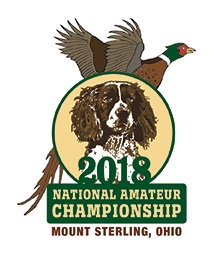 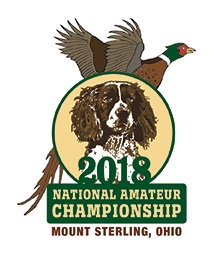 ORDER FORMPlease plan to attend the banquet Thursday evening, November 15h, to celebrate with friends and watch the presentation of the Purina Amateur High Point awards.  Enjoy the Deer Creek Lodge buffet including Chicken Marsala  or Sliced Roast Beef Au Jus along with all the typical wonderful side dishes and dessert.Cost per seat is $50.00.Use this letter to reserve banquet seats and tally your entries.  Also, please provide your contact information, especially email, as we now use electronic voting for judges. There are a limited number of seats for those who do not reserve in advance.Training birds are available for $15.00 each.  Please reserve your birds on this form but pay for them at the training session.Entries			Number ______	X $250	Total	___________Banquet		Number_______	X $50	Total	____________Grand  Total	____________Training Birds		Number _______	Pay at the training sessionName____________________________________________________________Address ___________________________ State____ Postal Code ____________Phone _____________________________Second Phone __________________eMail address _____________________________________________________